דוגמא לתרגילי קגל נוספים לגברים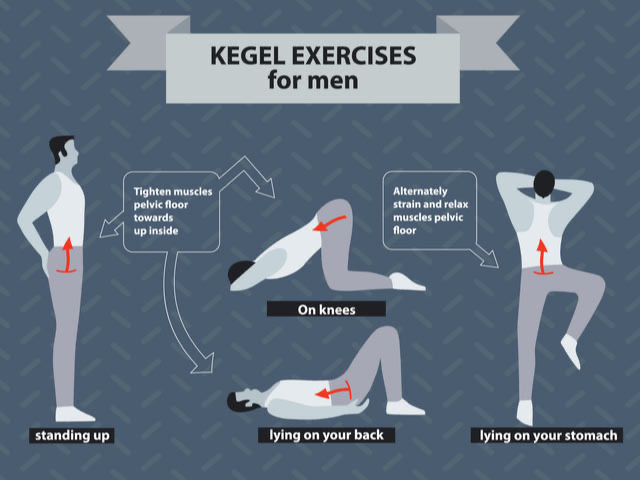 